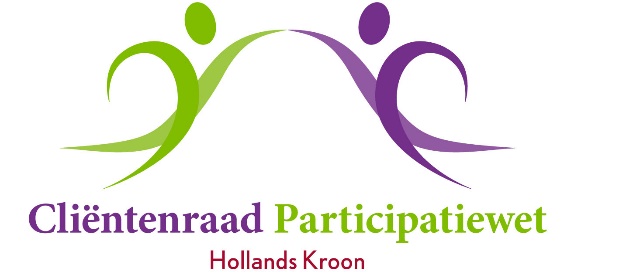 Verslag van de vergadering van 24 september 2019Aanwezig:	Hadewey Paarlberg (voorzitter)		Ronald van Huizen (secretaris)		Erika Homburg 		Joke van der Horst 		Jannie de Jong 		Jaap Vlaming (adviseur)		Meta Overberg (notulist)Afwezig:	Jeannette van Nuland-----------------------------------------------------------------------------------------------------------------------------------1.	Opening en mededelingen	Hadewey opent de vergadering en hoopt dat allen een goede zomer hebben gehad. Er zijn 	weer genoeg onderwerpen te bespreken in de komende tijd en zij hoopt dat de goede 	samenwerking wordt voortgezet. Jeannette heeft aangegeven om gezondheidsredenen het 	werk voor de cliëntenraad te moeten beëindigen. Zij blijft aan tot 1 januari.2.	Vaststellen van de agenda	Rinja Jairam en Myrthe Kruijswijk zullen rond 14.00 uur aanwezig zijn om enige onderwerpen 	te bespreken. In het vooroverleg dat heeft plaatsgevonden met voorzitter en secretaris is 	onder andere het volgende besproken.	- Mobiele balie	- Overeenkomst met Univé 2021	- Deadline reageren op email	- Deadline verzenden stukken voor vergadering	- Direct contact met secretaris CR-P	- Opgave vrijwilligersvergoeding aan belastingdienst	- Nog openstaande adviezen	- Werven nieuwe leden CR-P met medewerking consulenten3.	Verslag van 9 juli 2019	Afgesproken wordt dat in het verslag de reden van afwezigheid van een lid niet wordt 	vermeld. Het verslag wordt aangepast en goedgekeurd waarna het op de website geplaatst 	kan worden.4.	Actielijst									Actie	- Persbericht voor publicatie in digitale kranten (bijv. Noordkop Nieuws) 	Ronald/Hadewey	  dat de cliëntenraad een website en facebookpagina heeft.	  Blijft staan mede voor ledenwerving.	- Inbrengen van ideeën voor de website en Facebook			Allen 	  Jaap en Erika hebben onderwerpen die zij doorsturen aan Ronald.	  Blijft staan.	- Opnemen facebook/website (naast regulier)				Ronald* armoedeval niet te voorkomen, wel voorbereiden op* vacature voorzitterBlijft staan. 	- Meelopen trainingen - reminder naar gemeente					Ronald	  Nog geen reactie gemeente. Blijft staan.	- Link naar CR-website en facebook op website gemeente (brief) 		Ronald/Hadewey	  Blijft staan.	Agendapunten voor komende vergaderingen         September: memo aangifte belastingen vrijwilligersvergoeding	Afvoeren. Is nu geagendeerd bij overleg met gemeente.	Aandachtspunten 2020	Re-integratie proces en mogelijkheden						voorjaar	Resultaten onderzoekbureau De Xpeditie over inwonersparticipatie		?? 	Jaarcongres LCR datum vastleggen in agenda:					januari	Jaarlijks overleg met Team CUIPS							april/mei 	Jaarlijks overleg met Team Schulddienstverlening					juni/juli 	Univé advies 2022									juni/juli 	Ingekomen/uitgaande post	- ingekomen post		Aankondiging beëindigen lidmaatschap door Jeannette per 1 januari 2020.	- uitgaande post	Aanpassing Huishoudelijk Reglement.	Advies pakket ziektekostenverzekering Univé 2021: In de pakketverzekering is het eigen 	risico opgenomen. Als het eigen risico niet geheel wordt volgemaakt dan volgt geen 		terugbetaling van het restant aan de cliënt. Advies: zoek zelf goed uit wat je nodig hebt in 	een jaar en welk pakket dan voordeliger is. Dat is verschillend per individu.         - 	Opgave vrijwilligersvergoeding door gemeente aan de fiscus.	De gemeente doet onterecht opgave aan de fiscus van uitbetaling vrijwilligersvergoeding. 	Dit geeft misverstanden en de cliënt moet zelf actie ondernemen naar de belastingdienst 	om dit te laten corrigeren. Dat vergt veel geduld en handelingen van de cliënt/vrijwilliger. 	En de vrijwillligersvergoeding/presentiegeld hoeft helemaal niet opgegeven te worden aan 	de belasting. Deze vergoeding is vrijgesteld. Bij de gemeente wordt aandacht gevraagd 	voor het voorkomen van deze misstanden. 5.	Adviezen en brieven aan en antwoorden van college	- advies Univé verzonden. Discussie ontstaat over het niet volledig gebruiken van het eigen 		risico (zie bovenstaand). Afgewacht moet worden of het uitgebrachte advies wordt 			overgenomen door het college. En zo ja, hoe komt het contract met Univé er uit te zien. 		Jaap memoreert dat eerst 3 vormen werden voorgesteld, maar dat de Cliëntenraad 			voorstander was van 2 keuzes, het wel of niet meeverzekeren van het eigen risico. 	Uit andere bronnen is vernomen dat er meer behandelingen fysiotherapeut worden vergoed 	als men lid is van de Omring. Jannie zal dit verder uitzoeken.	- openstaande adviezen (nog geen reactie college ontvangen)		Re-integratievergoeding		Handboek Bijzondere Bijstand6.	Overleg met de gemeente	Rinja en Myrthe zijn aanwezig in de vergadering om de onder 2) genoemde onderwerpen te 	bespreken.	Mobiele Balie: Het voornemen was dat hij ging rijden op 1 oktober. Maar nu wordt eerst 	gekeken hoe dit georganiseerd gaat worden. De exacte startdatum wordt door de gemeente 	doorgegeven.	Werven nieuwe leden en voorzitter: Nogmaals wordt het verzoek aan de consulenten gericht 	om eens goed in hun cliëntenbestand te kijken of er gegadigden zijn. Wellicht via een mail 	aan cliënten? Myrthe vraagt wat de voorwaarden zijn voor een nieuw lid. Antwoord: 	Ervaringsdeskundige met uitkering van gemeente. Ook bij alleen bijzondere bijstand. 	Leesvaardigheid, empathisch vermogen. Voor de voorzitter ook leidinggevende capaciteiten.	Ronald vraagt om uiterlijk vrijdag van Rinja te vernemen wat de gemeente kan doen. 	Vermelding op/via gemeentelijke website: Het blijft vreemd dat er geen verwijzing naar de 	Cliëntenraad gegeven kan worden. De Cliëntenraad is benoemd door het college, juist 	daarom voelt dit heel raar.	Vrijwilligersvergoeding: Aangedrongen wordt op overleg met de uitkeringsadministratie over 	het onterecht doen van opgave uitbetaald vrijwilligersvergoeding aan de belastingdienst. Dit 	geeft veel misverstanden. Zie ook het vermelde onder 4).  	Uitbetalen uitkering: Gepleit wordt voor een vaste datum waarop de uitkering wordt 	overgemaakt naar de bankrekening van cliënt. Voorgesteld wordt de 25e van iedere maand. 	Dat is voor veel cliënten veel handiger in verband met de betaling van de vaste lasten. Bij 	wisselende data moet er constant gerekend worden door cliënt over de te overbruggen 	periode. En zeker bij een te vroege overboeking van de uitkering. Dat geeft problemen.	Ronald zal de opmerkingen over de uitbetalingen etc. met een email aan Rinja doorgeven. 	Rinja stelt voor om de uitkeringsadministratie een keer uit te nodigen voor een gesprek met 	de cliëntenraad.	Kwijtschelding HHNK: Gevraagd wordt hoe het HHNK weet welke uitkering(en) iemand 	heeft. Rinja zal dit uitzoeken en daarna uitleg geven aan de Cliëntenraad.	Nieuwe voorzitter: Het profiel voor een voorzitter is door Ronald doorgestuurd aan Rinja.	Deadline vergaderstukken: Om de agenda tijdig te kunnen opstellen en de stukken te 	versturen moet de secretaris 3 weken voor de vergaderdatum kunnen beschikken over de 	benodigde stukken. Gevraagd wordt of de gemeente hier rekening mee kan houden.	Meelopen bij trainingen (Academy): Toegezegd was dat een lid als mystery guest mee zou 	doen aan een training om te zien hoe dat gaat, en om door tips positieve ondersteuning te 	geven. Myrthe antwoordt dat er momenteel geen trainingen zijn omdat er te weinig animo is. 	Als er weer trainingen worden georganiseerd dan zal Myrthe Erika voor deelname 	uitnodigen.	Openstaande adviezen: Het blijkt dat Rinja er niet van op de hoogte is dat het gebruikelijk is 	dat het collegebesluit op een advies toegestuurd wordt aan de Cliëntenraad. Zij zal dit 	onderzoeken en de besluiten (Handboek Bijzondere Bijstand, re-integratie) alsnog toesturen. 	Declaratie kosten verzenden vergaderstukken: Erika zorgt voor het kopiëren en verzenden 	van de vergaderstukken. Hiervoor ontvangt zij een voorschot en declareert zij achteraf. Rinja 	zegt toe wederom een voorschot over te laten maken. 	Problemen aanvraag bijzondere bijstand: Geconstateerd is dat een aanvraag niet meer te 	vinden was in het computersysteem. Daarna was er een langdurige computerstoring. 	Aanvragen zijn verdwenen. Dit werd allemaal niet gecommuniceerd met de cliënt(en). 	Afgesproken wordt dat dit wat uitgebreider wordt besproken in deze vergadering waarna de 	opmerkingen doorgestuurd zullen worden naar Rinja en Myrthe.	Hadewey bedankt Rinja en Myrthe voor het prettige overleg en hoopt op een hele fijne 	samenwerking. Hierna verlaten Rinja en Myrthe de vergadering.6.	Concept advies Armoedeval	Het concept-advies wordt akkoord bevonden. Na enige tekstuele aanpassingen zal het aan 	het college van B&W worden verzonden.7.	Voorbereiding workshop 5 november 2019	De workshop Werkplan 2020 wordt door Ronald en Hadewey georganiseerd en wordt 	gehouden op 5 november. Alle leden proberen aanwezig te zijn. Het is een kleine ploeg (6 	personen) en het inhuren van een deskundige is duur. Te bespreken onderwerpen zijn: 		* evaluatie werkplan 2019		* rol cliëntenraad in de toekomst (bespreken rapport De Xpeditie)		* individuele taken leden		* werving nieuwe leden		* werkplan 2020	Ronald maakt een PowerPoint presentatie. Huiswerk voor alle leden: Wat is ieders 	toegevoegde waarde? Activiteiten kritisch bekijken wat je wel of niet wilt en/of kunt. Keuze 	maken tussen doen of schrappen. Er moet meer gebeuren dan alleen de vergaderingen.	Aan de leden wordt gevraagd zich goed voor te bereiden aan de hand van de evaluatie 	Werkplan 2019. Iedereen zal zich actiever moeten opstellen om de cliëntenraad goed te 	laten functioneren. Ronald zal op basis van de uitkomsten het werkplan 2020 opstellen.	Het verslag van het onderzoek door De Xpeditie is ontvangen. Onderwerp: Verkenning 	inwonersparticipatie Hollands Kroon 2018. Het is echter niet bekend wat het college- of 	gemeenteraadsbesluit is over de uitkomsten van dit onderzoek. 8.	Werving voorzitter en leden	Er zal een nieuwe folder worden uitgebracht met daarin tekst gericht op het werven van 	nieuwe leden. De folder zal ook worden toegezonden aan de fracties van de gemeenteraad.	Contact opnemen met redacties van kranten voor een interview/redactioneel artikel of het 	zelf opstellen van een artikel voor plaatsing. Een advertentie is vaak duur. Het moet wel 	binnen het budget blijven. Het meesturen van de folder kan ook positief werken.		Aan de gemeente zal nogmaals aangedrongen worden op het in een mailing nu echt 	meenemen van de cliëntenraad.9.	Taakverdeling leden	Wordt besproken en uitgewerkt tijdens en/of na de workshop.10. 	Rondvraag	Ronald heeft een vergaderschema opgesteld. De data zijn:	21 januari	17 maart	19 mei	30 juni	22 september	10 november (workshop)	8 december	Ronald vraagt de leden snel te reageren op emailberichten. Geef een melding dat je het 	gelezen hebt en een reactie wel of niet eens met de tekst, wel onderbouwd met argumenten	Joke: Het is negatief dat de gemeente geen melding heeft gedaan over de 	computerstoring. Zeker omdat alles digitaal moet. Helemaal niks op de website en/of 	Facebook. 	Een herhaalde aanvraag moet ingediend worden via postbus@hollandskroon.nl. Jaap 	antwoordt dat dat achterhaald is. Zijn ervaring is dat herhaalde aanvragen direct uitbetaald 	worden.	Tevens wordt gevraagd hoe wordt gehandeld bij de wisseling van consulent. Ook daar is 	geen bericht over ontvangen.	Ronald zal een bericht sturen aan Rinja en Myrthe over genoemde onderwerpen:	- computerstoring, melding op website	- wisseling van consulent moet gecommuniceerd worden met cliënt	- wisseling van consulent moet zo veel mogelijk voorkomen worden	- er moet vervanging zijn bij afwezigheid van consulent (vakantie, ziekte)	- informatiesysteem moet in orde zijn. Dan hoeft niet alles steeds opnieuw verteld te worden.	Hadewey verzoekt de leden om in contacten met hun consulent geen melding te doen van 	het lid zijn van deze cliëntenraad. 	Joke geeft aan te overwegen haar lidmaatschap te beëindigen om persoonlijke redenen.11. 	Sluiting	Niets meer aan de orde zijnde sluit Hadewey de vergadering om 16.15 uur met dank aan 	allen voor de constructieve inbreng.